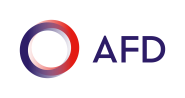 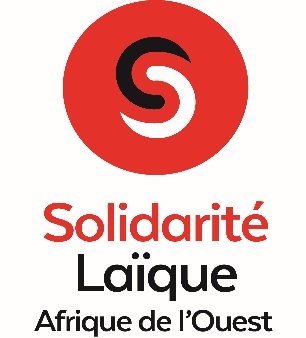 Offre d’emploiTitre du poste : un/une Chargé-e de Mission « Employabilité des jeunes » Laboratoire d’Innovations Sociales (LABIS)CDD : 2 ansStatut :  Temps pleinSalaire : Merci de nous faire part de votre prétention salariale dans votre lettre de motivationSolidarité Laïque Solidarité Laïque est un collectif de 52 organisations liées à l’école publique, à l’éducation populaire et à l’économie sociale et solidaire. Depuis 1956, l’association lutte contre les exclusions et améliore l’accès de toutes et tous à une éducation de qualité. Pour Solidarité Laïque, l’éducation est non seulement un droit fondamental mais la clé de l’émancipation individuelle, du développement social, culturel et économique. Solidarité Laïque agît dans une vingtaine de pays dont la France.Contexte et environnement du posteSolidarité Laïque Afrique de L’ouest recrute dans le cadre du programme « Compétences pour Demain » un /une Chargé-e de Mission « Employabilité des jeunes » dans son centre de jeunes à caractère de tiers-lieu dénommé Laboratoire d’innovations Sociales (LABIS). Le Programme « Compétences pour Demain » vise à contribuer à la recherche de solutions nouvelles sur l’autonomisation des jeunes des zones périphériques des grandes villes tout en prenant en compte les problématiques liées à leur environnement.  Le programme se déroule dans 6 pays : Bénin ; Burkina Faso ; Côte d’Ivoire ; Guinée ; Mali et Sénégal. En s’appuyant sur des partenariats locaux pertinents, et à partir de diagnostics participatifs situationnels, le programme vise l’installation de laboratoires d’Innovations Sociales (LABIS) ayant leur programme d’animation propre et leur inscription dans un écosystème de collaborations au niveau local, national et international.  L’activité des LABIS s’articulera autour de 2 axes : • Renforcer l’employabilité et la capacité à l’auto-emploi des jeunes en incluant, autant que faire se peut, l’utilisation des outils numériques.• Renforcer l’engagement citoyen des jeunes en lien avec d’autres acteurs locaux en faveur de changements socioéconomiques sur leur territoire. En parallèle, une recherche-action sera menée sur l’ensemble du programme sur ces thématiques. II- Objet Du Poste : nous recrutons un chargé de mission « Employabilité des jeunes »
Sous la responsabilité hiérarchique du ou de la Coordinateur – trice du LABIS et de la supervision opérationnelle (avec un portage contractuel) du partenaire local, le ou la Chargé-e de Mission « Employabilité des jeunes » du LABIS met en œuvre l’axe « Employabilité des jeunes » du programme « Compétences pour Demain ». A ce titre, sa mission consistera à :
III- Missions principales / tâches connexes

Mission principales 
Superviser en lien avec le/la coordinateur-trice, la dimension relative à l’employabilité des jeunes dans le diagnostic préalable duquel découlera le projet global d’animation du LABIS ;Décliner en activités ainsi que leur adaptation permanente, les orientations du projet global du LABIS portant sur l’employabilité des jeunes ; Gérer le pôle insertion professionnelle du LABIS ;Gérer le pôle « formations » du LABIS ;Accueillir, stimuler et accompagner les jeunes dans la réalisation de leur projet d’entreprenariat ;Ecouter les jeunes et les orienter vers un projet pertinent adapté à leur envie, à leurs compétences et aux besoins de la communauté ;Encourager les collaborations entre bénéficiaires du LABIS afin que ces derniers puissent porter des projets communs ;Développer les partenariats nécessaires à la réalisation des projets d’entreprenariat des jeunes ;Construire un réseau de partenaires favorables à l’accompagnement des projets d’entreprenariat des jeunes et établir un carnet d’adresses afférent ;Développer des initiatives relatives au microfinancement en vue d’accompagner les jeunes dans la réalisation de leurs projets ;Représenter le LABIS dans les instances et les plateformes dédiées à l’entreprenariat des jeunes ;En lien avec les autres parties prenantes du LABIS, construire un environnement convivial et favorable à l’accueil des jeunes.Taches connexesReprésenter le LABIS dans les espaces locaux de concertation relatifs aux questions de jeunesse ;Assurer en lien avec le coordinateur du LABIS, la cohérence de l’implication des partenaires, en particulier Manucoop et Altercarto, dans les actions du LABIS ;Participer aux instances de gestion du LABIS ;Assurer le suivi et la coordination des actions de formations menées à destination des jeunes ; Assurer toutes autres tâches que le coordinateur du LABIS aura jugées nécessaires pour le bon fonctionnement du LABIS ;Participer à la réflexion sur le modèle économique du LABIS et sur ses perspectives de pérennité.IV) Profil recherché :Vous bénéficiez d’une expertise avérée dans l’accompagnement professionnel et la formation des jeunes.Vous avez une excellente aptitude à animer des groupes de jeunes.
Qualités et expériences requises
Capacité à travailler dans une équipe pluridisciplinaire, en transversalité et dans la convivialité ;Qualités relationnelles reconnues et aptitude à installer un climat de confiance avec les jeunes ;Bonne connaissance des enjeux liés à l’entreprenariat des jeunes ;Expérience reconnue dans la démarche de création d’entreprise et dans les dynamiques de jeunesse ;Bonne connaissance des dynamiques d’un tiers-lieux ;Bonne connaissance de l’environnement légal, du secteur privé, des milieux financiers et du secteur informel ;Capacité à développer des partenariats appropriés ;Bonnes connaissances des besoins et des aspirations des jeunes ;Excellente maîtrise des techniques de rédaction de projets.Bonne communication, bonne élocution, maîtrise du français ;Forte disponibilité exigée.Compétences/connaissances 
Compétences et aptitudes fortes en Planification et Organisation d’activités et de projets ;Bonne maîtrise du cycle du projet et du cycle de vie d’une entreprise (PME) ;Maîtrise avérée des étapes de la création d’une entreprise et du contexte légal ;Très bonne maîtrise des outils numériques ;Connaissance approfondie du secteur informel et des mécanismes existants d’accompagnement des initiatives entrepreneuriales des jeunes ;Aptitude à gérer un plan de formation pour jeunes et adultes ;Aptitude forte à l’écoute active et bienveillante.
 Valeurs fondamentales :
 Engagement  respect de la diversité  inclusion  Intégrité

V- Critères de sélection et conditions de dépôt des candidatures :
 Qualifications : Un diplôme d'étude universitaire est exigé  Expériences :
Au moins deux années d'expérience professionnelle
 Connaissances et aptitudes linguistiques : La maîtrise du français est requise. La connaissance de l'anglais ou de la langue du lieu d'affectation est considérée comme un atout.Pièces à fournir :Une lettre de motivation adressée au Responsable du partenaire localUn CV actualisé Copie du ou des diplômes pertinents en lien avec les qualifications requises pour le posteLes certificats ou attestations d’expériences s’il y en a et en lien avec le poste et les expériences retracées dans le CV.Les candidatures féminines qualifiées et celles des personnes vivant avec un handicap sont vivement encouragées.Seuls les candidats/es présélectionné/es seront contacté/es. Il pourra leur être demandé de fournir un casier judiciaire.